PONEDELJEK, 1. 2. 2021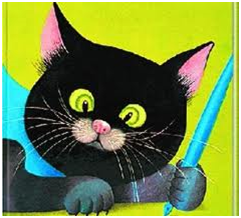 SLJ IN GUM: MAČEK MURI                     ZAPRI OČI. PREDSTAVLJAJ SI, DA STOJIŠ PRED SLAŠČIČARNO. KAJ VIDIŠ V IZLOŽBI? PRIPOVEDUJ. SEDAJ PA BOMO ODŠLI NAPREJ IN PRISPELI SMO V MAČJE MESTO. TAM JE VSE PO MAČJE. V MAČJI ŠOLI UČIJO MAČKE IN MAČKONE MAČJI UČITELJI. V MAČJI SLAŠČIČARNI MUCA PRODAJA MAČJE SLAŠČICE. KAJ SE ŠE DOGAJA V MAČJEM MESTU? RAZMISLI IN PRIPOVEDUJ.PISATELJ KAJETAN KOVIČ JE NAPISAL PRAVLJICO O MAČKU MURIJU, KI JO BOMO  POSLUŠALI.https://www.youtube.com/watch?v=7BYvorDK0R0SEDAJ PA ODPRITE BERILO NA STRANI 54, 55.  PESEM TI NAJ NEKDO OD ODRASLIH PREBERE ŠE ENKRAT. TEMU REČEMO DEKLAMACIJA. ČE BESEDILU DODAMO ŠE MELODIJO IN RITEM JO LAHKO ZAPOJEMO.PRISLUHNI PEVKI NECI FALK IN SKUPINI PERPETUUM JAZZILE.https://www.youtube.com/watch?v=aIxx4qZi9HwODPRI BREZČRTNI ZVEZEK. TVOJA NALOGA BO, DA NARIŠEŠ DEL MAČJEGA MESTA. IZBIRAŠ LAHKO MED GOSTILNO PRI ČRNEM MAČKU, BRIVNICA PRI OBRITEM MUCU, MAČJO ŠOLO, SLAŠČIČARNO MAČJI JEZIKI, TRGOVINO PRI OBUTEM MAČKU, DRAGULJARNO MAČKINE SOLZE ALI MAČJI TRG.NE POZABI ZRAVEN NARISATI TUDI MAČKA MURIJA.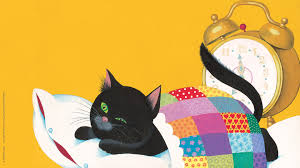 ČE ŽELIŠ SI LAHKO POMAGAŠ S SLIKOPISOM IN PESEM ZAPOJEŠ ŠE ENKRAT.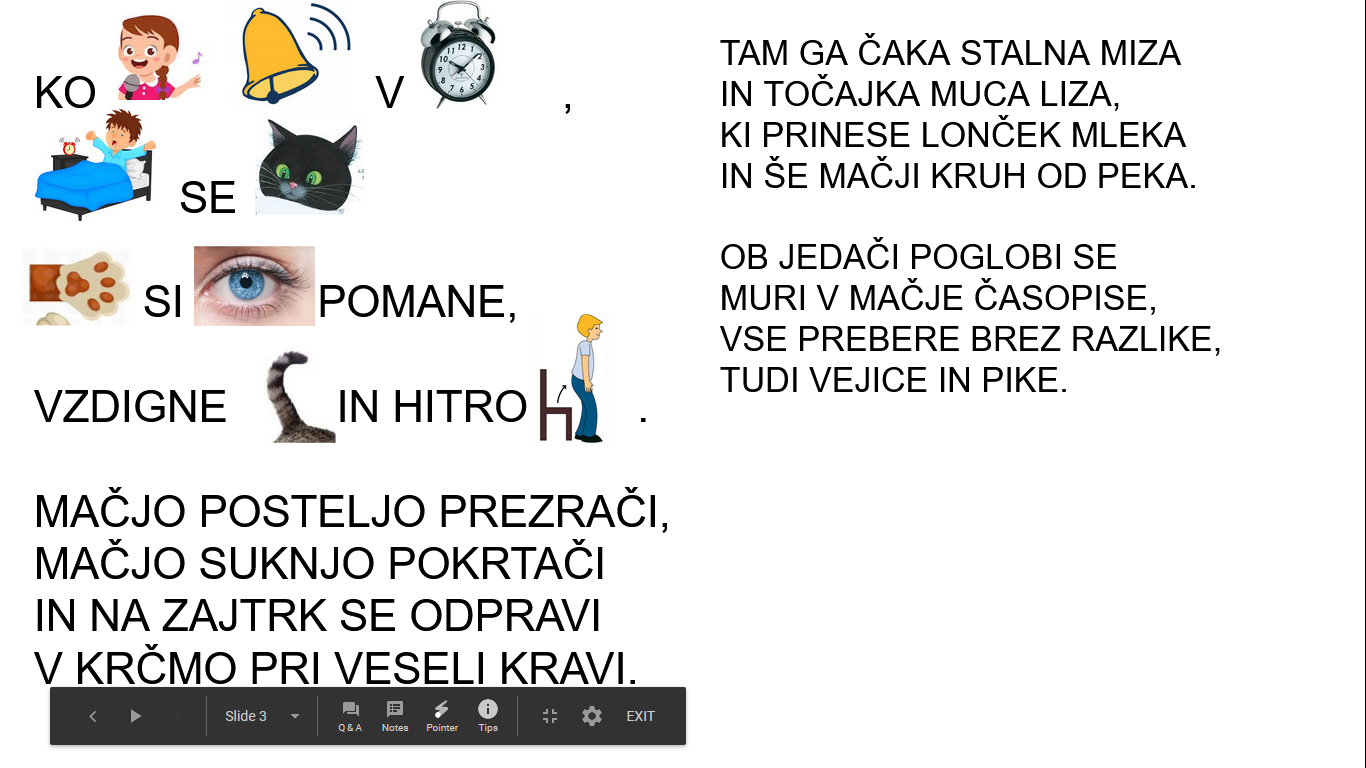 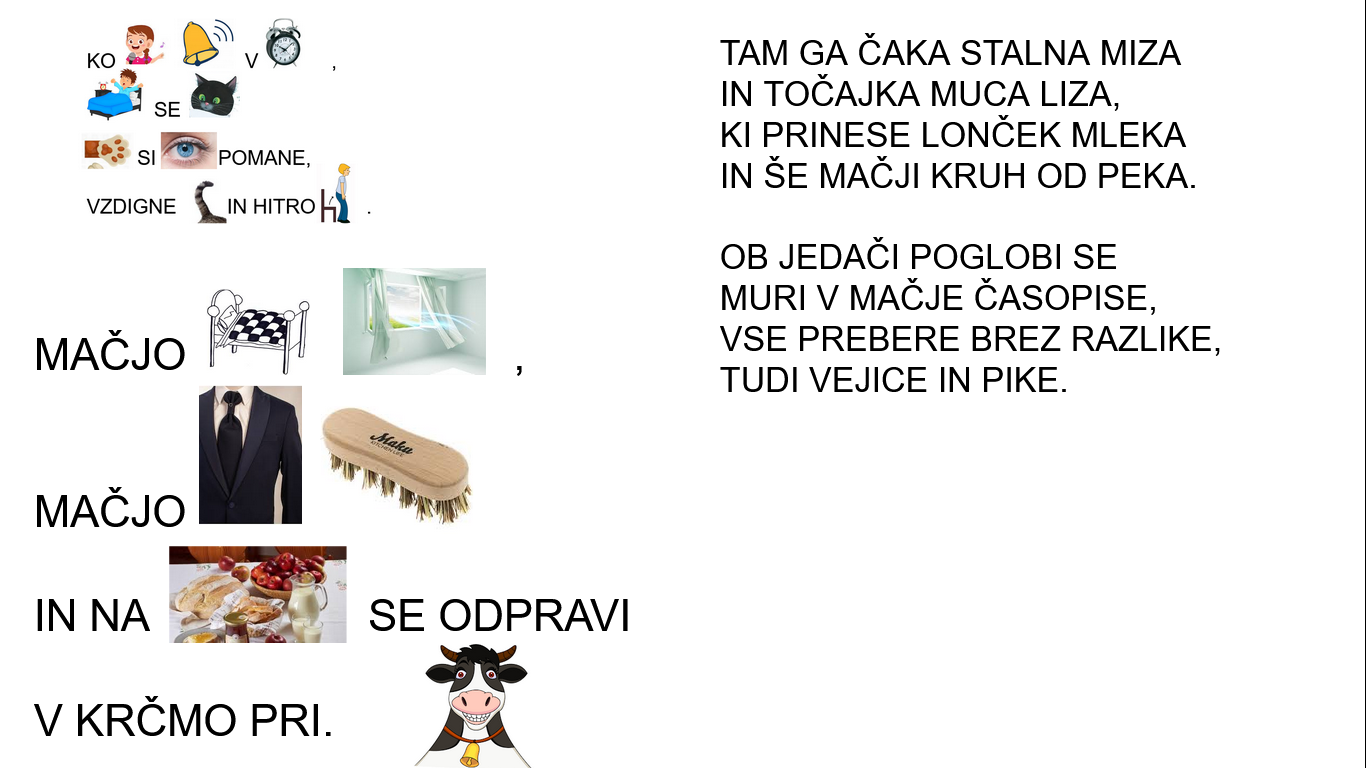 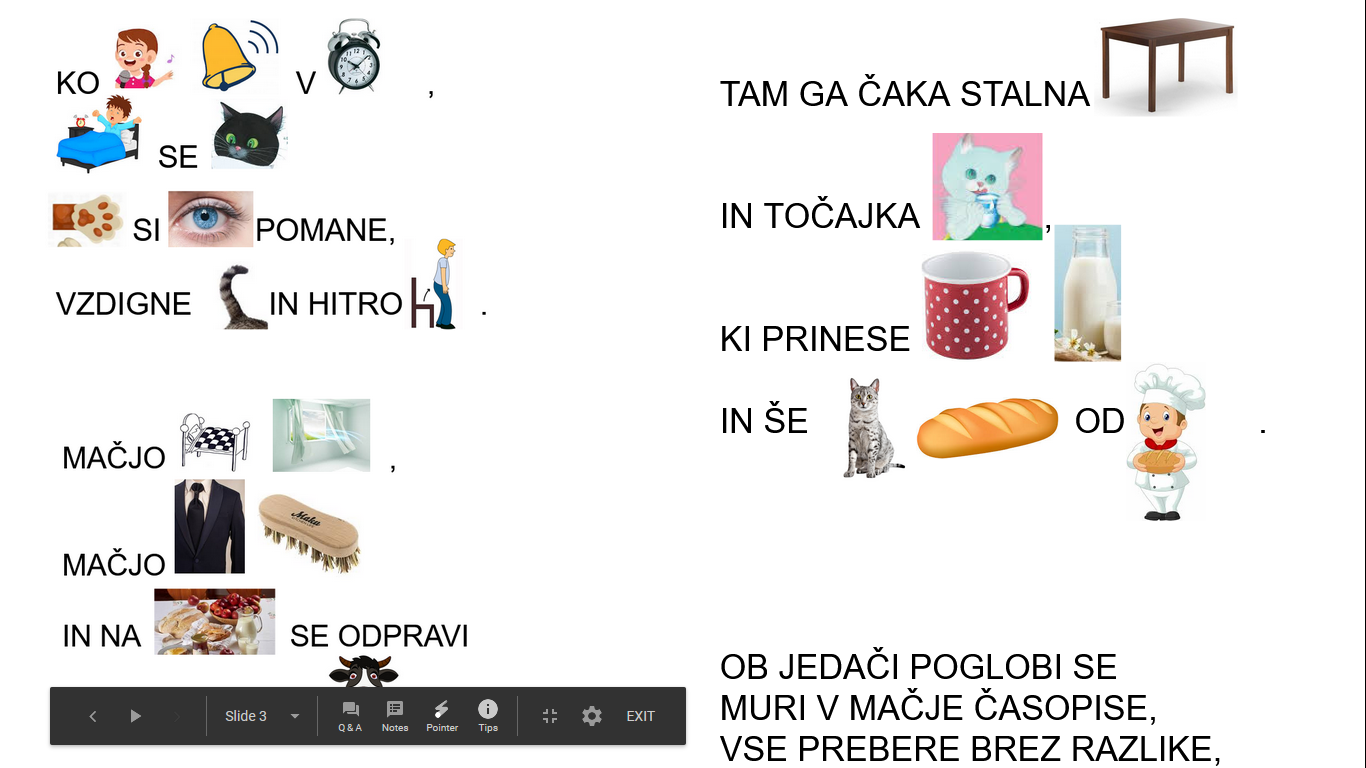 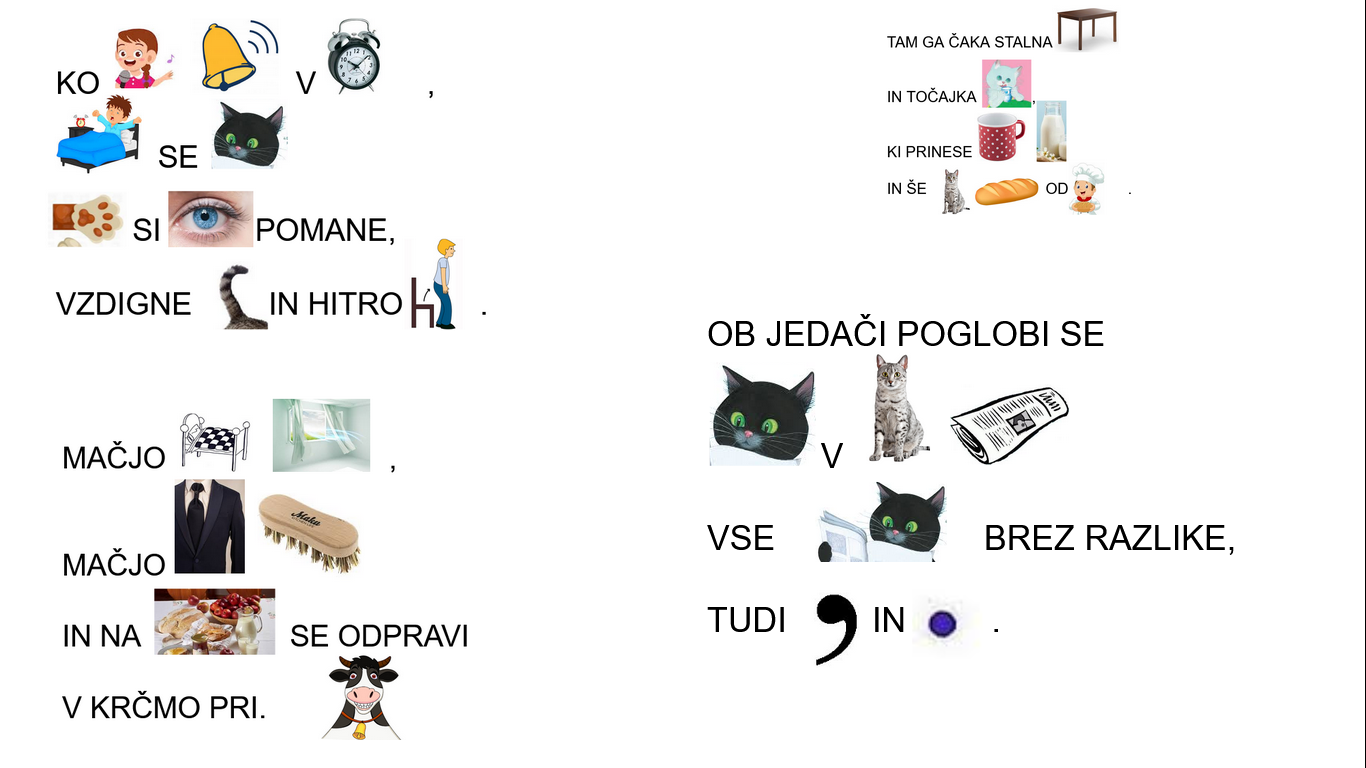 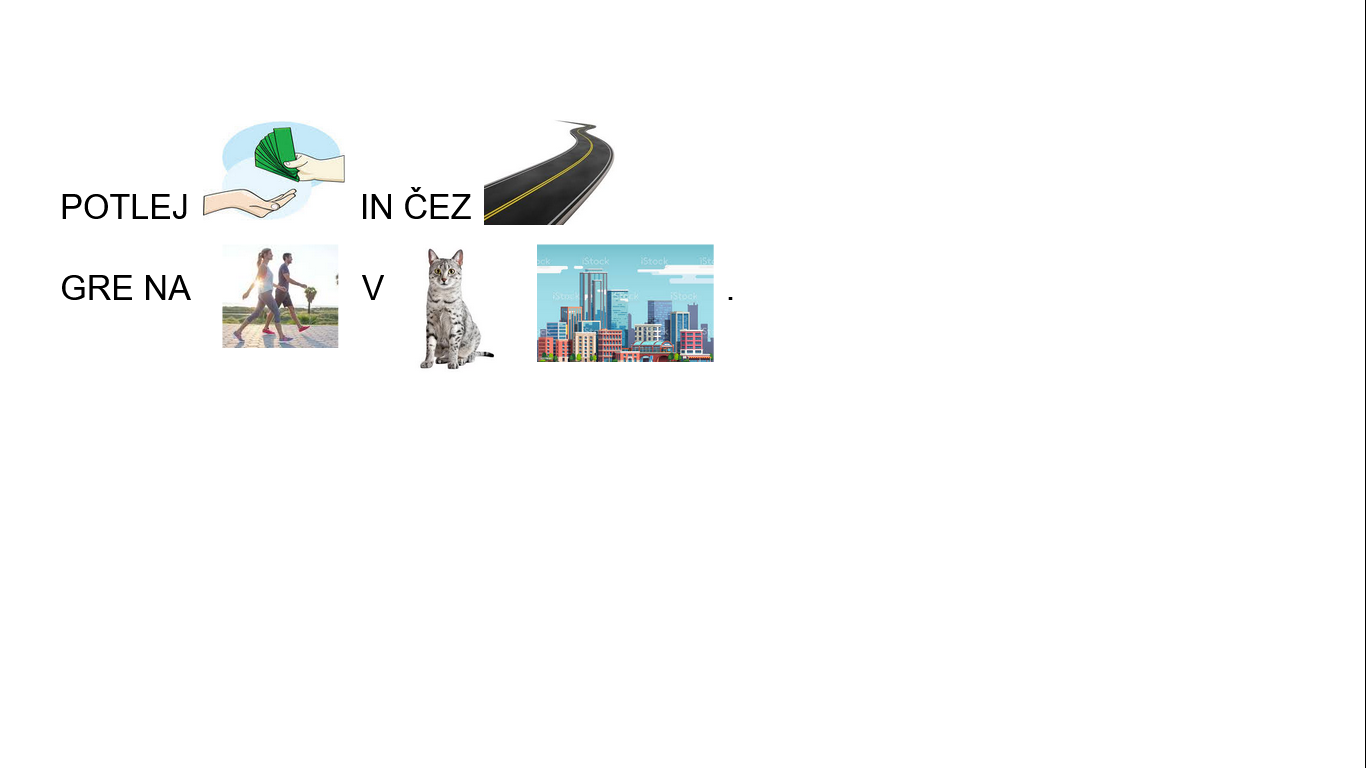 MAT: TELESAPONOVIMOV ŠOLI SI SPOZNAL/A GEOMETRIJSKA TELESA. SE ŠE SPOMNIŠ KATERA? POGLEJ JIH IN POIMENUJ.KROGLA          KOCKA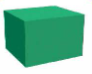 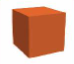 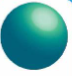 KVADER                                 VALJ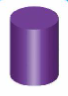 ČE ŽELIŠ, SI LAHKO OSVEŽIŠ SPOMIN TUDI NA SPODNJI POVEZAVI.https://www.youtube.com/watch?v=hdmV5zIgeLg&t=149sV STANOVANJU POIŠČI NEKAJ RAZLIČNIH PREDMETOV IN POVEJ, KATERO OBLIKO TELESA IMAJO.PRIMERI:ŠKATLA IMA OBLIKO KOCKE. 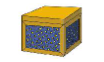 LEPILO IMA OBLIKO VALJA.  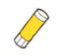   ŽOGA IMA OBLIKO KROGLE.  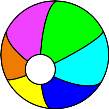 ŠKATLICA ZDRAVIL IMA OBLIKO KVADRA. 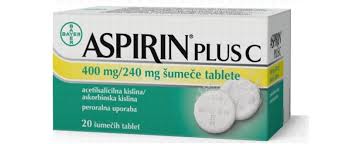   ODPRI MODER SDZ / 2. DEL NA STRANI 13.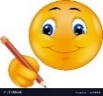 ZGORAJ SO NARISANI RAZLIČNI PREDMETI. UGOTOVITI MORAŠ, KOLIKO JE PREDMETOV, KI SO PO OBLIKI PODOBNI DOLOČENEMU TELESU. PRI ŠTETJU SI LAHKO POMAGAŠ TUDI TAKO, DA PREŠTETI PREDMET PREČRTAŠ. ZA VSAKO TELO SI VZEMI DRUGO BARVICO.SI NAŠTEL 3 PREDMETE, KI IMAJO OBLIKO KOCKE? ZDAJ PA Z IZBRANO BARVICO V STOLPCU NAD KOCKO NATANČNO POBARVAJ TOLIKO OKENC. PAZI, BARVAMO VEDNO OD SPODAJ NAVZGOR! ENAKO PONOVI ŠE ZA OSTALA TRI TELESA. PREŠTEJ, POBARVAJ TOLIKO OKENC IN POD TELO V OKVIRČEK ŠE S SVINČNIKOM ZAPIŠI ŠTEVILO. POGLEJ SI ŠE NALOGE NA STRANI 14.NALOGA NA MODREM POLJU: OPAZUJ NARISANE MODELE TELES V VSAKI VRSTI IN JIH POIMENUJ. NATO UGOTOVI, PO ČEM SE RAZLIKUJEJO TELESA V VZORCIH. SI UGOTOVIL/A PRAVILNO? REŠITEV SE SKRIVA V OBLAČKU PRI BINETU.NALOGI SPODAJ:OGLEJ SI VZOREC, UGOTOVI, KJE MANJKA DOLOČENO TELO (VALJ, KROGLA) IN Z RDEČO BARVICO POVEŽI DO USTREZNE ČRTE.UGOTOVI, ALI V VZORCU MANJKA VELIKA KOCKA ALI MAJHNA. KO UGOTOVIŠ, JO POVEŽI DO ČRTE.